АКТ В АКТУАЛЬНОЙ РЕДАКЦИИ (в редакции постановления от 21.06.2022 № 117-п, 27.06.2023 № 125-п)В соответствии со статьей 78 Бюджетного кодекса Российской Федерации, Федеральными законами от 06.10.2003 № 131-ФЗ «Об общих принципах организации местного самоуправления в Российской Федерации», от 24.07.2007 № 209-ФЗ «О развитии малого и среднего предпринимательства в Российской Федерации», постановлением Правительства Российской Федерации от 18.09.2020 № 1492 «Об общих требованиях к нормативным правовым актам, муниципальным правовым актам, регулирующим предоставление субсидий, в том числе грантов в форме субсидий, юридическим лицам, индивидуальным предпринимателям, а также физическим лицам - производителям товаров, работ, услуг, и о признании утратившими силу некоторых актов Правительства Российской Федерации и отдельных положений некоторых актов Правительства Российской Федерации», подпунктом 16 пункта 3.2 Положения о бюджетном процессе в городе Зеленогорске, утвержденного решением Совета депутатов ЗАТО г. Зеленогорска от 30.10.2019 № 15-68р, муниципальной программой «Развитие малого и среднего предпринимательства в городе Зеленогорске», утвержденной постановлением Администрации ЗАТО г. Зеленогорска от 13.12.2021 № 194-п, руководствуясь Уставом города Зеленогорска,ПОСТАНОВЛЯЮ:1. Утвердить Порядок предоставления субсидий субъектам малого и среднего предпринимательства, а также физическим лицам, применяющим специальный налоговый режим «Налог на профессиональный доход», в целях возмещения части затрат при осуществлении предпринимательской деятельности.2. Признать утратившим силу постановление Администрации ЗАТО г. Зеленогорска от 01.04.2019 № 56-п «Об утверждении Порядка предоставления субсидий субъектам малого и среднего предпринимательства».3. Настоящее постановление вступает в силу в день, следующий за днем его опубликования в газете «Панорама».4. Контроль за выполнением настоящего постановления возложить на первого заместителя Главы ЗАТО г. Зеленогорск по стратегическому планированию, экономическому развитию и финансам.Приложениек постановлению Администрации ЗАТО г. Зеленогорска от 15.03.2022 № 52-пПорядок предоставления субсидий субъектам малого и среднего предпринимательства, а также физическим лицам, применяющим специальный налоговый режим «Налог на профессиональный доход», в целях возмещения части затрат при осуществлении предпринимательской деятельности1. Общие положения1.1. Настоящий Порядок предоставления субсидий субъектам малого и среднего предпринимательства, а также физическим лицам, применяющим специальный налоговый режим «Налог на профессиональный доход», в целях возмещения части затрат в связи с производством (реализацией) товаров, выполнением работ, оказанием услуг (далее – субсидии, Порядок) определяет условия и порядок предоставления субсидий, а также порядок возврата субсидий в местный бюджет города Зеленогорска (далее – местный бюджет).1.2. В Порядке используются следующие понятия:1) субъекты малого и среднего предпринимательства и поддержка субъектов малого и среднего предпринимательства (далее – поддержка) понимаются в том значении, в котором они используются в Федеральном законе от 24.07.2007 № 209-ФЗ «О развитии малого и среднего предпринимательства в Российской Федерации»;2) физические лица, применяющие специальный налоговый режим «Налог на профессиональный доход» (далее – самозанятые граждане), понимаются в том значении, в котором они используются в Федеральном законе от 27.11.2018 № 422-ФЗ «О проведении эксперимента по установлению специального налогового режима «Налог на профессиональный доход»;3) уполномоченный орган – муниципальное казенное учреждение «Центр муниципальных закупок, поддержки предпринимательства и обеспечения деятельности органов местного самоуправления г. Зеленогорска»;4) участник отбора – субъект малого или среднего предпринимательства, а также самозанятый гражданин, обратившийся с заявкой о предоставлении субсидии (далее – заявка);5) заявка – комплект документов, поданный участником отбора для принятия решения о предоставлении субсидии;6) победитель отбора – участник отбора, в отношении которого принято решение о предоставлении субсидии;7) получатель субсидии – победитель отбора, заключивший соглашение о предоставлении субсидии;8) оборудование – новые, не бывшие в эксплуатации: оборудование, устройства, механизмы, станки, приборы, аппараты, агрегаты, установки, машины, транспортные средства (за исключением легковых автомобилей и воздушных судов), относящиеся к первой – десятой амортизационным группам, согласно требованиям Налогового кодекса Российской Федерации;9) первый взнос (аванс) – первый лизинговый платеж в соответствии с заключенным договором лизинга оборудования;10) лизинговые платежи – общая сумма платежей по договору лизинга оборудования за весь срок действия договора лизинга оборудования, в которую входит возмещение затрат лизингодателя, связанных с приобретением и передачей предмета лизинга лизингополучателю, возмещение затрат, связанных с оказанием других предусмотренных договором лизинга оборудования услуг, а также доход лизингодателя. В общую сумму договора лизинга оборудования может включаться выкупная цена предмета лизинга, если договором лизинга оборудования предусмотрен переход права собственности на предмет лизинга к лизингополучателю; 11) аналогичная поддержка – поддержка, оказанная в отношении субъекта малого или среднего предпринимательства или самозанятого гражданина, условия оказания которой совпадают, включая форму, вид поддержки и цели ее оказания; 12) приоритетные виды деятельности – деятельность в сфере производства товаров (работ, услуг), за исключением видов деятельности, включенных в разделы B, D, E (за исключением класса 38), G (за исключением класса 47), K, L, M (за исключением групп 70.21, 71.11, 73.11, 74.10, 74.20, 74.30, класса 75), N (за исключением группы 77.22), O, S (за исключением классов 95, 96), T, U Общероссийского классификатора видов экономической деятельности ОК 029-2014, утвержденного Приказом Росстандарта от 31.01.2014 № 14-ст;13) средняя заработная плата работников – отношение суммы выплат и иных вознаграждений, начисленных в пользу физических лиц, к среднесписочной численности работников, определенное на основе данных формы «Расчет по начисленным и уплаченным страховым взносам на обязательное социальное страхование от несчастных случаев на производстве и профессиональных заболеваний, а также по расходам на выплату страхового обеспечения 
(форма 4-ФСС)» или единой формы «Сведения для ведения индивидуального (персонифицированного) учета и сведения о начисленных страховых взносах на обязательное социальное страхование от несчастных случаев на производстве и профессиональных заболеваний (ЕФС-1)».1.3. Целью предоставления субсидий является возмещение части затрат субъектам малого и среднего предпринимательства, а также самозанятым гражданам в связи с производством (реализацией) товаров, выполнением работ, оказанием услуг в рамках реализации муниципальной программы «Развитие малого и среднего предпринимательства в городе Зеленогорске», утвержденной постановлением Администрации ЗАТО г. Зеленогорска от 13.12.2021 № 194-п.1.4. Администрация ЗАТО г. Зеленогорск осуществляет функции главного распорядителя средств местного бюджета, до которого в соответствии с бюджетным законодательством Российской Федерации доведены в установленном порядке лимиты бюджетных обязательств на предоставление субсидий на соответствующий финансовый год и плановый период (далее – Главный распорядитель средств местного бюджета).1.5. Субсидии предоставляются уполномоченным органом за счет средств краевого и местного бюджетов на безвозмездной и безвозвратной основе в пределах бюджетных ассигнований, утверждённых решением Совета депутатов ЗАТО г. Зеленогорск о местном бюджете или сводной бюджетной росписью на соответствующий финансовый год и плановый период.1.6. К категории получателей субсидии, имеющих право на получение субсидии, относятся субъекты малого и среднего предпринимательства, включенные в Единый реестр субъектов малого и среднего предпринимательства, а также самозанятые граждане.1.7. Субсидии не предоставляются субъектам малого и среднего предпринимательства и самозанятым гражданам:1) являющимся кредитными организациями, страховыми организациями (за исключением потребительских кооперативов), инвестиционными фондами, негосударственными пенсионными фондами, профессиональными участниками рынка ценных бумаг, ломбардами;2) являющимся участниками соглашений о разделе продукции;3) осуществляющим предпринимательскую деятельность в сфере игорного бизнеса;4) являющимся в порядке, установленном законодательством Российской Федерации о валютном регулировании и валютном контроле, нерезидентами Российской Федерации, за исключением случаев, предусмотренных международными договорами Российской Федерации;5) осуществляющим производство и (или) реализацию подакцизных товаров, а также добычу и (или) реализацию полезных ископаемых, за исключением общераспространенных полезных ископаемых.1.8. Отбор получателей субсидий – субъектов малого и среднего предпринимательства, имеющих право на получение субсидий, осуществляется исходя из следующих критериев:а) участник отбора должен осуществлять приоритетные виды деятельности на территории г. Зеленогорска;б) уровень заработной платы работников участника отбора за последний календарный год должен быть не ниже минимального размера оплаты труда с учетом районного коэффициента и процентной надбавки к заработной плате.1.9. Критерием отбора для самозанятых граждан является осуществление приоритетных видов деятельности на территории г. Зеленогорска в качестве налогоплательщика налога на профессиональный доход в течение периода не менее трех месяцев до даты подачи заявки.1.10. Способом проведения отбора является запрос заявок, исходя из соответствия участника категориям и критериям отбора получателей субсидии, а также очередности поступления заявок, осуществляемый в соответствии с разделом 2 Порядка.1.11. Место осуществления предпринимательской деятельности определяется исходя из документа, подтверждающего право пользования, владения или распоряжения имуществом и (или) земельным участком на территории г. Зеленогорска.1.12. Сведения о субсидиях размещаются на едином портале бюджетной системы Российской Федерации (далее – единый портал) 
в информационно-телекоммуникационной сети «Интернет» не позднее 
15-го рабочего дня, следующего за днем принятия решения о местном бюджете на очередной финансовый год и плановый период (решения о внесении изменений в решение о местном бюджете на текущий финансовый год и плановый период) в соответствии с требованиями законодательства Российской Федерации.2. Порядок проведения отбора получателей субсидий2.1. Субсидии предоставляются одному и тому же участнику отбора не чаще одного раза в течение двух календарных лет по результатам отбора на основании заявок, исходя из соответствия участника отбора категориям и критериям отбора, указанным в пунктах 1.6 – 1.9 Порядка, и очередности поступления заявок.2.2. Уполномоченный орган обеспечивает размещение объявления о проведении отбора на едином портале (в случае проведения отбора в государственной интегрированной информационной системе управления общественными финансами «Электронный бюджет») и (или) на официальном сайте Главного распорядителя средств местного бюджета 
в информационно-телекоммуникационной сети «Интернет» не позднее чем за 2 дня до даты начала подачи заявок с указанием:1) сроков проведения отбора;2) даты начала подачи или окончания приема заявок, которая не может быть ранее:а) 10-го календарного дня, следующего за днем размещения объявления о проведении отбора, в случае если отсутствует информация о количестве получателей субсидии, соответствующих категории отбора;б) 5-го календарного дня, следующего за днем размещения объявления о проведении отбора, в случае если имеется информация о количестве получателей субсидии, соответствующих категории отбора;3) наименования, места нахождения, почтового адреса, адреса электронной почты уполномоченного органа;4) результатов предоставления субсидии в соответствии с пунктом 3.9 Порядка;5) доменного имени и (или) указателей страниц системы «Электронный бюджет» или иного сайта в информационно-телекоммуникационной сети «Интернет», на котором обеспечивается проведение отбора;6) требований к участникам отбора и перечня документов, представляемых участниками отбора для подтверждения их соответствия требованиям, указанным в пунктах 2.3 – 2.5 Порядка;7) порядка подачи заявок и требований, предъявляемых к форме и содержанию заявок, подаваемых участниками отбора, указанных в пункте 2.4 Порядка;8) порядка отзыва заявок, порядка возврата заявок, определяющего в том числе основания для возврата заявок, порядка внесения изменений в заявки;9) правил рассмотрения и оценки заявок в соответствии с пунктом 2.6 Порядка;10) порядка предоставления участникам отбора разъяснений положений объявления о проведении отбора, даты начала и окончания срока такого предоставления;11) срока, в течение которого победитель отбора должен подписать соглашение о предоставлении субсидии (далее – соглашение);12) условий признания победителя отбора уклонившимся от заключения соглашения;13) даты размещения результатов отбора на едином портале (в случае проведения отбора в системе «Электронный бюджет») и (или) на официальном сайте Главного распорядителя средств местного бюджета 
в информационно-телекоммуникационной сети «Интернет», которая не может быть позднее 14-го календарного дня, следующего за днем принятия решения о предоставлении субсидии.2.3. Участник отбора на первое число месяца подачи заявки должен соответствовать следующим требованиям:1) отсутствие просроченной задолженности по возврату в местный бюджет субсидий, бюджетных инвестиций, предоставленных в том числе в соответствии с иными правовыми актами, а также иной просроченной (неурегулированной) задолженности по денежным обязательствам перед муниципальным образованием город Зеленогорск Красноярского края;2) юридические лица не должны находиться в процессе реорганизации (за исключением реорганизации в форме присоединения к юридическому лицу, являющемуся участником отбора, другого юридического лица), ликвидации, в отношении них не введена процедура банкротства, деятельность участника отбора не приостановлена в порядке, предусмотренном законодательством Российской Федерации, а индивидуальные предприниматели не должны прекратить деятельность в качестве индивидуального предпринимателя;3) участник отбора не должен являться иностранным юридическим лицом, в том числе местом регистрации которого является государство или территория, включенные в утверждаемый Министерством финансов Российской Федерации перечень государств и территорий, используемых для промежуточного (офшорного) владения активами в Российской Федерации (далее - офшорные компании), а также российским юридическим лицом, в уставном (складочном) капитале которого доля прямого или косвенного (через третьих лиц) участия офшорных компаний в совокупности превышает 25 процентов (если иное не предусмотрено законодательством Российской Федерации). При расчете доли участия офшорных компаний в капитале российского юридического лица не учитывается прямое и (или) косвенное участие офшорных компаний в капитале публичных акционерных обществ (в том числе со статусом международной компании), акции которых обращаются на организованных торгах в Российской Федерации, а также косвенное участие таких офшорных компаний в капитале других российских юридических лиц, реализованное через участие в капитале указанных публичных акционерных обществ;4) участник отбора не должен получать средства из местного бюджета на основании иных муниципальных правовых актов на цель, указанную в пункте 1.3 Порядка;5) отсутствие в реестре дисквалифицированных лиц сведений о дисквалифицированных руководителе, членах коллегиального исполнительного органа, лице, исполняющем функции единоличного исполнительного органа, или главном бухгалтере участника отбора, являющегося юридическим лицом, об индивидуальном предпринимателе, являющемся участником отбора;6) участник отбора не должен являться получателем иных финансовых выплат на осуществление предпринимательской деятельности, предоставляемой в соответствии с постановлением Правительства Красноярского края от 30.08.2012 № 429-п «Об утверждении Порядка, условий и размера предоставления единовременной финансовой помощи при государственной регистрации в качестве юридического лица, индивидуального предпринимателя либо крестьянского (фермерского) хозяйства гражданам, признанным в установленном порядке безработными, и гражданам, признанным в установленном порядке безработными, прошедшим профессиональное обучение или получившим дополнительное профессиональное образование по направлению краевых государственных учреждений службы занятости населения, а также единовременной финансовой помощи на подготовку документов для соответствующей государственной регистрации, перечня расходов, на финансирование которых предоставляется единовременная финансовая помощь, порядка подтверждения получателем единовременной помощи исполнения условий ее предоставления и целевого использования средств единовременной финансовой помощи, порядка возврата средств единовременной финансовой помощи в случае нарушения условий, установленных при ее предоставлении», а также Порядком назначения государственной социальной помощи на основании социального контракта отдельным категориям граждан, утвержденным подпрограммой «Повышение качества жизни отдельных категорий граждан, степени их социальной защищенности» государственной программы «Развитие системы социальной поддержки граждан», утвержденной постановлением Правительства Красноярского края от 30.09.2013 № 507-п, в течение 12 месяцев до даты подачи заявки участником отбора;7) отсутствие просроченной задолженности по кредитному договору, договору лизинга или договору коммерческой концессии в случае возмещения части затрат по указанным договорам;8) участник отбора не должен находиться в перечне организаций и физических лиц, в отношении которых имеются сведения об их причастности к экстремистской деятельности или терроризму, либо в перечне организаций и физических лиц, в отношении которых имеются сведения об их причастности к распространению оружия массового уничтожения.2.3.1. У участника отбора на дату формирования справки об исполнении налогоплательщиком (плательщиком сбора, плательщиком страховых взносов, налоговым агентом) обязанности по уплате налогов, сборов, страховых взносов, пеней, штрафов, процентов или справки о наличии на дату формирования справки положительного, отрицательного или нулевого сальдо единого налогового счета налогоплательщика, плательщика сбора или налогового агента Федеральной налоговой службы должна отсутствовать неисполненная обязанность по уплате налогов, сборов, страховых взносов, пеней, штрафов, процентов, подлежащих уплате в соответствии с законодательством Российской Федерации о налогах и сборах по состоянию на дату не ранее 30 календарных дней до даты подачи заявки.2.4. Требования, предъявляемые к форме и содержанию заявок:1) участник отбора в сроки, указанные в объявлении о проведении отбора, представляет заявку, содержащую:а) заявление о предоставлении субсидии в соответствии с приложением № 1 к Порядку;б) анкету участника отбора в соответствии с приложением № 2 к Порядку; в) документы в соответствии с приложением № 3 к Порядку;2) копии представляемых участником отбора документов должны быть заверены в соответствии с ГОСТ Р 7.0.97-2016 «Система стандартов по информации, библиотечному и издательскому делу. Организационно-распорядительная документация. Требования к оформлению документов», утвержденным приказом Росстандарта от 08.12.2016 № 2004-ст «Об утверждении национального стандарта Российской Федерации».2.5. Участник отбора может подать одну заявку на участие в отборе.2.6. Правила рассмотрения и оценки заявок участников отбора.2.6.1. Заявка регистрируется уполномоченным органом в порядке очередности. Участнику отбора выдается расписка о получении заявки с указанием даты и времени ее поступления.2.6.2. Уполномоченный орган в течение 10 рабочих дней после окончания приема заявок готовит заключения о возможности предоставления субсидий и передает их и заявки в комиссию по оказанию поддержки субъектам малого и среднего предпринимательства, состав и порядок работы которой утверждаются распоряжением Администрации ЗАТО г. Зеленогорск (далее – комиссия). С целью формирования заключения о возможности предоставления субсидий уполномоченный орган:1) рассматривает представленные участником отбора в составе заявки документы на их соответствие требованиям пункта 2.4 Порядка;2) осуществляет проверку на соответствие участника отбора категории получателей субсидии, критериям отбора получателей, а также требованиям к участникам отбора, установленным в пунктах 1.6 – 1.9 и 2.3 Порядка;3) формирует чек-лист предоставленных участником отбора документов; 4) подготавливает и направляет запрос главным администраторам доходов местного бюджета по неналоговым доходам, утвержденным решением Совета депутатов ЗАТО г. Зеленогорск о местном бюджете на соответствующий финансовый год и плановый период (далее – главные администраторы), о наличии или об отсутствии у участника отбора просроченной (неурегулированной) задолженности по денежным обязательствам перед муниципальным образованием город Зеленогорск Красноярского края. Информация предоставляется в уполномоченный орган главными администраторами в течение 5 рабочих дней со дня получения запроса;5) подготавливает и направляет запросы в КГКУ «ЦЗН ЗАТО г. Зеленогорска» и территориальное отделение КГКУ «Управление социальной защиты населения» по г. Зеленогорск о предоставлении участнику отбора иных мер финансовой поддержки на осуществление предпринимательской деятельности;6) осуществляет выезд к участнику отбора для осмотра приобретенных оборудования, мебели и оргтехники;7) производит расчет размера субсидий. 2.6.3. Комиссия рассматривает поступившие заявки с прилагаемыми документами в течение 10 рабочих дней со дня их получения от уполномоченного органа.2.6.4. Результаты рассмотрения заявок комиссией оформляются протоколом рассмотрения заявок, в котором содержатся предложения Администрации ЗАТО г. Зеленогорск по распределению субсидий участникам отбора с указанием размера субсидии.2.6.5. Уполномоченный орган в течение 3 рабочих дней со дня получения протокола рассмотрения заявок с учетом предложений комиссии по распределению субсидий подготавливает проекты распоряжений Администрации ЗАТО г. Зеленогорск о предоставлении субсидии или об отклонении заявки.2.6.6. Уполномоченный орган в письменной форме уведомляет каждого участника отбора о принятом решении в течение 5 дней со дня подписания распоряжения Администрации ЗАТО г. Зеленогорск о предоставлении субсидии или об отклонении заявки.2.6.7. Основания для отклонения заявки участника отбора:1) несоответствие представленной участником отбора заявки требованиям, установленным в объявлении о проведении отбора согласно пункту 2.4 Порядка; 2) недостоверность представленной участником отбора информации, 
в том числе информации о месте нахождения и адресе юридического лица;3) не выполнены условия оказания поддержки, предусмотренные пунктом 3 Порядка;4) ранее в отношении участника отбора было принято решение об оказании аналогичной поддержки и сроки ее оказания не истекли;5) с даты признания участника отбора совершившим нарушение порядка и условий оказания финансовой поддержки прошло менее одного года, за исключением случая более раннего устранения участником отбора такого нарушения при условии соблюдения им срока устранения такого нарушения, установленного органом или организацией, оказавшими финансовую поддержку, а в случае, если нарушение порядка и условий оказания финансовой поддержки связано с нецелевым использованием средств поддержки или представлением недостоверных сведений и документов, с даты признания участника отбора совершившим такое нарушение прошло менее трех лет;6) несоответствие участника отбора категории получателей субсидии, критериям отбора получателей, или требованиям к участникам отбора, установленным в пунктах 1.6 – 1.9 и 2.3 Порядка;7) подача участником отбора заявки после даты и (или) времени, определенных для подачи заявок.3. Условия и порядок предоставления субсидий3.1. Размер субсидии составляет 50 процентов от произведенных затрат, понесенных в течение календарного года, предшествующего году подачи заявки, и в году подачи заявки в период до даты подачи заявки, и связанных с производством (реализацией) товаров, выполнением работ, оказанием услуг, направленных на: 1) подключение к инженерной инфраструктуре, текущий ремонт здания (помещения);2) приобретение оборудования, мебели и оргтехники;3) оплату первоначального (авансового) лизингового взноса 
и (или) очередных лизинговых платежей по заключенным договорам лизинга (сублизинга) оборудования;4) уплату процентов по кредитам на приобретение оборудования;5) сертификацию (декларирование) продукции (продовольственного сырья, товаров, работ, услуг), лицензирование деятельности;6) выплату по передаче прав на франшизу (паушальный взнос);7) аренду объектов государственного и муниципального имущества;8) обучение, подготовку и переподготовку персонала.3.2. Размер субсидии не может превышать 500 000 рублей для субъектов малого и среднего предпринимательства, и 100 000 рублей для самозанятых граждан. 3.3. Расчет размера субсидии осуществляется согласно смете расходов, представленных в соответствии с приложением № 4 к Порядку, но не более лимитов бюджетных обязательств, доведенных Главному распорядителю средств местного бюджета.3.4. Соглашение заключается в соответствии с типовой формой соглашения, установленной Финансовым управлением Администрации ЗАТО г. Зеленогорск (далее – Финансовое управление). 3.5. Соглашение заключается в 3 экземплярах в течение 5 рабочих дней со дня подписания распоряжения Администрации ЗАТО г. Зеленогорск о предоставлении субсидии и должно содержать:1) обязательство получателя субсидии – субъекта малого и среднего предпринимательства не прекращать деятельность на территории г. Зеленогорска в течение 24 месяцев после получения субсидии, сохранить среднесписочную численность работников через 12 месяцев после получения субсидии в размере не менее 100 процентов от среднесписочной численности работников получателя субсидии на 1 января года получения субсидии, а также обеспечить уровень заработной платы работников на уровне не ниже минимального размера оплаты труда. При этом в течение 12 месяцев после получения субсидии на конец одного или нескольких отчетных месяцев среднесписочная численность работников не должна составлять менее 80 процентов от среднесписочной численности работников получателя субсидии на 1 января года получения субсидии.2) обязательство получателя субсидии – самозанятого гражданина не прекращать деятельность на территории г. Зеленогорска в течение 12 месяцев после получения субсидии;3) результат предоставления субсидии и показатели, необходимые для достижения результата предоставления субсидии, и их значения;4) условие о согласовании новых условий соглашения или о расторжении соглашения при недостижении согласия по новым условиям в случае уменьшения Главному распорядителю средств местного бюджета ранее доведенных лимитов бюджетных обязательств на предоставление субсидии, приводящего к невозможности предоставления субсидии в размере, определенном в соглашении.3.6. Подписание соглашения получателем субсидии осуществляется в присутствии сотрудника уполномоченного органа. После подписания один экземпляр соглашения передается получателю субсидии с проставлением отметки о получении экземпляра соглашения получателем субсидии в экземпляре уполномоченного органа.3.7. В случае если соглашение не подписано победителем отбора в срок, указанный в пункте 3.6 Порядка, победитель отбора считается уклонившимся от получения субсидии, соглашение с ним не заключается, и субсидия указанному победителю отбора не предоставляется.3.8.	Изменение (расторжение) соглашения осуществляется в письменной форме в виде дополнительного соглашения к соглашению (дополнительного соглашения о расторжении) по типовой форме, установленной Финансовым управлением.3.9. Результатом предоставления субсидии является осуществление на территории г. Зеленогорска предпринимательской деятельности получателем субсидии – субъектом малого и среднего предпринимательства в течение 24 месяцев после получения субсидии либо осуществление на территории г. Зеленогорска деятельности получателем субсидии – самозанятым гражданином в течение 12 месяцев после получения субсидии. 3.10. Показателями, необходимыми для достижения результата предоставления субсидии, являются: 1) для субъектов малого и среднего предпринимательства:а) среднесписочная численность работников через 12 месяцев после получения субсидии должна быть в размере не менее 100 процентов от среднесписочной численности работников получателя субсидии на 1 января года получения субсидии (при этом в течение 12 месяцев после получения субсидии на конец одного или нескольких отчетных месяцев среднесписочная численность работников не должна составлять менее 80 процентов от среднесписочной численности работников субъекта малого и среднего предпринимательства на 1 января года получения субсидии);б) размер среднемесячной заработной платы работников не должен быть ниже минимального размера оплаты труда в течение 12 месяцев после получения субсидии.2) для самозанятых граждан – средний размер дохода, облагаемого налогом на профессиональный доход, в течение 12 месяцев после получения субсидии не должен быть ниже величины прожиточного минимума на душу населения Красноярского края. 3.11. Конкретные значения показателей, необходимых для достижения результата предоставления субсидии, устанавливаются в соглашении.3.12. На основании распоряжения Администрации ЗАТО г. Зеленогорск о предоставлении субсидии уполномоченный орган направляет Главному распорядителю средств местного бюджета заявку на финансирование.3.13. Главный распорядитель средств местного бюджета в течение 3 рабочих дней со дня получения заявки формирует заявку на финансирование и направляет ее в Финансовое управление.3.14. Финансовое управление в соответствии с заявкой и в пределах средств бюджетных ассигнований, предусмотренных в местном бюджете на данные цели, направляет денежные средства на лицевой счет Главного распорядителя средств местного бюджета.3.15. В течение 2 рабочих дней со дня получения заявленного объема финансирования Главный распорядитель средств местного бюджета перечисляет денежные средства на лицевой счет уполномоченного органа.3.16. Уполномоченный орган производит перечисление денежных средств получателю субсидии не позднее десятого рабочего дня, следующего за днем подписания распоряжения Администрации ЗАТО г. Зеленогорск о предоставлении субсидии.3.17. Уполномоченный орган перечисляет субсидию на расчетный или корреспондентский счет получателя субсидии, указанный в соглашении и открытый ему в учреждении Центрального банка Российской Федерации или кредитной организации.3.18. В случае нарушения условий предоставления субсидии решение о возврате субсидии принимается комиссией с указанием оснований для возврата субсидии.3.19. Уполномоченный орган в течение 5 рабочих дней со дня принятия решения о возврате субсидии направляет получателю субсидии требование о возврате субсидии по адресу электронной почты и заказным письмом по почтовому адресу, указанным в заявке.3.20. Получатель субсидии в течение 30 дней со дня получения решения о возврате субсидии обязан произвести возврат в местный бюджет полученных сумм субсидии в размере и по реквизитам, указанным в требовании о возврате субсидии.3.21. В случае непоступления средств субсидии, подлежащих возврату в местный бюджет, в установленный срок взыскание субсидии производится в порядке, установленном законодательством Российской Федерации.3.22. В случае нарушения сроков предоставления отчетности, указанной в пунктах 4.1 – 4.3 Порядка, уполномоченный орган направляет получателю субсидии требование об уплате штрафных санкций по адресу электронной почты и заказным письмом по почтовому адресу, указанным в заявке.3.23. Получатель субсидии в течение 10 дней со дня получения требования об уплате штрафных санкций обязан произвести уплату штрафных санкций в размере и по реквизитам, указанным в требовании об уплате штрафных санкций.3.24. В случае если получатель субсидии не произвел уплату штрафных санкций за несвоевременное представление отчетности уполномоченный орган обращается в суд о взыскании штрафных санкций в соответствии с законодательством Российской Федерации.4. Требования к отчетности4.1. Получатель субсидии – субъект малого и среднего предпринимательства в срок до 05 мая каждого календарного года представляет уполномоченному органу:1) в течение 2 лет после предоставления субсидии копии квартальных единых форм «Сведения для ведения индивидуального (персонифицированного) учета и сведения о начисленных страховых взносах на обязательное социальное страхование от несчастных случаев на производстве и профессиональных заболеваний (ЕФС-1)» за последний календарный год (с отметкой Социального фонда России или с приложением копии уведомления, подтверждающего направление документа в Социальный фонд России);2) в течение 3 лет после предоставления субсидии:а) копию налоговой декларации по налогу на прибыль организаций или налоговой декларации по налогу, уплачиваемому в связи с применением специального налогового режима, за последний календарный год (с отметкой налогового органа или с приложением копии уведомления, подтверждающего направление документа в налоговый орган);б) отчетность о достижении значений результатов предоставления субсидии и показателей, необходимых для достижения результатов предоставления субсидии, по форме, определенной типовой формой соглашения, установленной Финансовым управлением.4.2. Получатель субсидии – самозанятый гражданин в течение 2 лет после предоставления субсидии в срок до 01 февраля каждого календарного года представляет уполномоченному органу:1) справку о состоянии расчетов (доходах) по налогу на профессиональный доход (КНД 1122036) за последний календарный год, сформированную в мобильном приложении «Мой налог»;2) отчетность о достижении значений результатов предоставления субсидии и показателей, необходимых для достижения результатов предоставления субсидии, по форме, определенной типовой формой соглашения, установленной Финансовым управлением.4.3. Главный распорядитель средств местного бюджета вправе устанавливать в соглашении сроки и формы представления получателем субсидии дополнительной отчетности.5. Требования об осуществлении контроля за соблюдением условий и порядка предоставления субсидиии ответственности за их нарушение5.1. Проверку соблюдения получателем субсидии порядка и условий предоставления субсидий, в том числе в части достижения результатов предоставления субсидии, осуществляет Главный распорядитель средств местного бюджета. Проверка органами муниципального финансового контроля города Зеленогорска (Счетная палата ЗАТО г. Зеленогорск и Финансовое управление) осуществляется в соответствии со статьями 268.1 и 269.2 Бюджетного кодекса Российской Федерации.Мониторинг достижения результатов предоставления субсидии исходя из достижения значений результатов предоставления субсидии, определенных соглашением, и событий, отражающих факт завершения соответствующего мероприятия по получению результата предоставления субсидии (контрольная точка), проводится в порядке и по формам, установленным Министерством финансов Российской Федерации.5.2. Возврату в местный бюджет в полном объеме подлежит субсидия в следующих случаях:1) установления факта нарушения получателем субсидии условий, установленных при предоставлении субсидии, выявленного в том числе по фактам проверок, проведенных Главным распорядителем средств местного бюджета и органом муниципального финансового контроля города Зеленогорска;2) недостижения получателем субсидии результатов предоставления субсидии, значения которых устанавливаются в соглашении;3) непредставления получателем субсидии отчетности, указанной в пунктах 4.1 – 4.3 Порядка, до конца текущего календарного года.5.3. В случае нарушения сроков предоставления отчетности, установленных в пунктах 4.1 – 4.3 Порядка, уполномоченный орган требует уплаты штрафных санкций в размере 0,5 процентов от суммы предоставленной субсидии за каждый полный или неполный месяц со дня, установленного для представления отчетности, но не более 3 процентов от суммы предоставленной субсидии. Приложение № 1к Порядку предоставления субсидий субъектам малого и среднего предпринимательства, а также физическим лицам, применяющим специальный налоговый режим «Налог на профессиональный доход», в целях возмещения части затрат при осуществлении предпринимательской деятельностиЗАЯВЛЕНИЕо предоставлении субсидииПрошу предоставить________________________________________________________________________________________________________________________(наименование юридического лица, индивидуального предпринимателя или Ф.И.О. самозанятого гражданина, ИНН)субсидию субъектам малого и среднего предпринимательства, а также физическим лицам, применяющим специальный налоговый режим «Налог на профессиональный доход», в целях возмещения части затрат при осуществлении предпринимательской деятельности.Указанную субсидию прошу перечислить на счет, открытый в _______________________________________________________________________(наименование банка (кредитной организации)корреспондентский счет: _________________________, БИК: __________________, расчетный счет: _____________________________________.Уведомление о предоставлении субсидии или об отклонении заявки прошу (нужное отметить знаком «V» с указанием реквизитов):□ направить по почтовому адресу: ______________________________________;□ направить по адресу электронной почты: ______________________________;□ вручить лично._________________________     ________________ /__________________________/ (наименование должности   		   (подпись)                                           (расшифровка подписи)руководителя юридического лица или Ф.И.О. индивидуального предпринимателя/самозанятого гражданина)Дата       М.П.(при наличии)Приложение № 2к Порядку предоставления субсидий субъектам малого и среднего предпринимательства, а также физическим лицам, применяющим специальный налоговый режим «Налог на профессиональный доход», в целях возмещения части затрат при осуществлении предпринимательской деятельностиПримерная формаАНКЕТА УЧАСТНИКА ОТБОРА(юридического лица)_______________________________________________________________________Полное наименование юридического лица_______________________________________________________________________Сокращенное наименование юридического лица1. Общая информация об участнике отбораИНН: __________________________________________________________________Основные виды деятельности:____________________________________________________________________________________________________________________________________________________________________________________________________________________________________________________________________________________________Адрес юридического лица:________________________________________________Место нахождения юридического лица: _____________________________________Почтовый адрес: _________________________________________________________Фактический адрес: ______________________________________________________Телефоны: ______________________________________________________________Интернет – сайт: _________________________________________________________E-mail: _________________________________________________________________					Применяемая система налогообложения:□ общая система налогообложения								□ упрощенная система налогообложения							□ патентная система налогообложения							□ система налогообложения для сельскохозяйственных товаропроизводителей (единый сельскохозяйственный налог)	Среднесписочная численность работников за прошедший календарный год (цифрами и прописью): ___________________________________________________Среднемесячная заработная плата работников за прошедший календарный год (цифрами и прописью): ___________________________________________________Обязуюсь не прекращать деятельность на территории г. Зеленогорска в течение 24 месяцев после получения субсидии, сохранить среднесписочную численность работников через 12 месяцев после получения субсидии в размере не менее 100 процентов от среднесписочной численности работников на 1 января года получения субсидии, а также обеспечить уровень заработной платы работников на уровне не ниже минимального размера оплаты труда. При этом в течение 12 месяцев после получения субсидии на конец одного или нескольких отчетных месяцев среднесписочная численность работников не будет составлять менее 80 процентов от среднесписочной численности работников на 1 января года получения субсидии._______________________        ________________ /___________________________/(наименование должности                                       (подпись)                               (расшифровка подписи)руководителя юридического лица)                                                                                На первое число месяца подачи заявки:По состоянию на _____________________ дата формирования справки 2. Сведения о руководителе, членах коллегиального исполнительного органа, лице, исполняющем функции единоличного исполнительного органа, и главном бухгалтере:2.1.__________________________________________________________________________________________________________________________________________________________________________________________________________________(Должность, полные Ф.И.О. руководителя)Дата и место рождения:										Паспорт серия, №, выдан: 									_____________________________________________________________________________________________________________________________________________________________________________________________________________________Адрес места жительства:										Рабочий телефон:											Мобильный телефон:										E-mail:												2.2.__________________________________________________________________________________________________________________________________________________________________________________________________________________(Должность, полные Ф.И.О. главного бухгалтера)Дата и место рождения:										Паспорт серия, №, выдан: 									_____________________________________________________________________________________________________________________________________________________________________________________________________________________Адрес места жительства:										Рабочий телефон:											Мобильный телефон:										E-mail:												2.3.__________________________________________________________________________________________________________________________________________________________________________________________________________________(Должность, полные Ф.И.О. члена коллегиального исполнительного органа или лица, исполняющем функции единоличного исполнительного органа)Дата и место рождения:										Паспорт серия, №, выдан: 									_____________________________________________________________________________________________________________________________________________________________________________________________________________________Адрес места жительства:										Рабочий телефон:											Мобильный телефон:										E-mail:												Согласен на публикацию (размещение) в информационно-телекоммуникационной сети «Интернет» информации об участнике отбора, о подаваемой участником отбора заявке, иной информации об участнике отбора, связанной с соответствующим отбором.								_______________________        ________________ /___________________________/(наименование должности                                       (подпись)                               (расшифровка подписи)руководителя юридического лица)                                                                                Дата      М.П. (при наличии)Примерная формаАНКЕТА УЧАСТНИКА ОТБОРА(индивидуального предпринимателя или самозанятого гражданина)_______________________________________________________________________Ф.И.О. полностью1. Общая информация об участнике отбораИНН: __________________________________________________________________Основные виды деятельности:____________________________________________________________________________________________________________________________________________________________________________________________________________________________________________________________________________________________Дата регистрации в качестве индивидуального предпринимателя или самозанятого гражданина: ____________________________________________________________Адрес места жительства: __________________________________________________Почтовый адрес: _________________________________________________________Фактический адрес: ______________________________________________________Телефоны: ______________________________________________________________Интернет - сайт: _________________________________________________________E-mail: _________________________________________________________________					Применяемая система налогообложения:□ общая система налогообложения								□ упрощенная система налогообложения							□ патентная система налогообложения							□ система налогообложения для сельскохозяйственных товаропроизводителей (единый сельскохозяйственный налог)	□ специальный налоговый режим «Налог на профессиональный доход»	Для индивидуальных предпринимателей:Среднесписочная численность работников за прошедший календарный год (цифрами и прописью): ___________________________________________________Среднемесячная заработная плата работников за прошедший календарный год (цифрами и прописью): ___________________________________________________Обязуюсь не прекращать деятельность на территории г. Зеленогорска в течение 24 месяцев после получения субсидии, сохранить среднесписочную численность работников через 12 месяцев после получения субсидии в размере не менее 100 процентов от среднесписочной численности работников на 1 января года получения субсидии, а также обеспечить уровень заработной платы работников на уровне не ниже минимального размера оплаты труда. При этом в течение 12 месяцев после получения субсидии на конец одного или нескольких отчетных месяцев среднесписочная численность работников не будет составлять менее 80 процентов от среднесписочной численности работников на 1 января года получения субсидии.___________________________       ________________    /______________________/(Ф.И.О. индивидуального предпринимателя)                   (подпись)                               (расшифровка подписи)Обязуюсь не прекращать деятельность на территории г. Зеленогорска в течение 12 месяцев после получения субсидии.___________________________       ________________    /______________________/  (Ф.И.О. самозанятого гражданина)                                    (подпись)                               (расшифровка подписи)На первое число месяца подачи заявки:По состоянию на _____________________ дата формирования справки 2. Сведения об индивидуальном предпринимателе или самозанятом гражданине:______________________________________________________________________________________________________________________________________________(Ф.И.О. полностью)Дата и место рождения:										Паспорт серия, №, выдан: 									_____________________________________________________________________________________________________________________________________________________________________________________________________________________Адрес места жительства:										Рабочий телефон:											Мобильный телефон:										E-mail:													Согласен на публикацию (размещение) в информационно-телекоммуникационной сети «Интернет» информации об участнике отбора, о подаваемой участником отбора заявке, иной информации об участнике отбора, связанной с соответствующим отбором.	___________________________       ________________    /______________________/  (Ф.И.О.)                                                                         (подпись)                               (расшифровка подписи)Дата      М.П. (при наличии печати у индивидуального предпринимателя)Приложение № 3к Порядку предоставления субсидий субъектам малого и среднего предпринимательства, а также физическим лицам, применяющим специальный налоговый режим «Налог на профессиональный доход», в целях возмещения части затрат при осуществлении предпринимательской деятельностиПеречень документов для получения субсидии1. Смета расходов (примерная форма приведена в приложении № 4 к Порядку).2. Копии всех страниц паспорта участника отбора или иного документа, удостоверяющего личность.3. Копия документа, подтверждающего полномочия представителя участника отбора, копия паспорта или иного документа, удостоверяющего личность представителя участника отбора, и письменное согласие представителя участника отбора на обработку персональных данных в соответствии с Федеральным законом от 27.07.2006 № 152-ФЗ «О персональных данных» (в случае если от имени участника отбора действует представитель).4. Справка об исполнении налогоплательщиком (плательщиком сбора, плательщиком страховых взносов, налоговым агентом) обязанности по уплате налогов, сборов, страховых взносов, пеней, штрафов, процентов или справка о наличии на дату формирования справки положительного, отрицательного или нулевого сальдо единого налогового счета налогоплательщика, плательщика сбора или налогового агента Федеральной налоговой службы по состоянию на дату не ранее 30 календарных дней до даты подачи заявки.5. Копия налоговой декларации по налогу на прибыль организаций или налоговой декларации по налогу, уплачиваемому в связи с применением специального налогового режима, или патента на право применения патентной системы налогообложения за последний отчетный период или за период осуществления деятельности (с отметкой налогового органа или с приложением копии уведомления, подтверждающего направление документа в налоговый орган).6. Копия документа, подтверждающего право пользования, владения или распоряжения недвижимым имуществом и (или) земельным участком на территории г. Зеленогорска.7. В случае получения государственной, муниципальной или иной поддержки безвозмездного характера: копии договоров (соглашений) о предоставлении средств в течение календарного года, предшествующего году подачи заявки, и в году подачи заявки в период до даты подачи заявки.8. Копии договоров купли-продажи, оказания услуг, аренды, лизинга (сублизинга) оборудования, подряда (с приложением сметы).9. Копии кредитных договоров (при возмещении затрат на уплату процентов по кредитам).10. Копия договора коммерческой концессии (при возмещении затрат на выплату по передаче прав на франшизу (паушальный взнос)).11. Справка об отсутствии просроченной задолженности или акт сверки взаимных расчетов по кредитному договору, договору лизинга или договору коммерческой концессии по состоянию на первое число месяца подачи заявки в случае возмещения затрат по указанным договорам, выданные кредитной организацией, лизингодателем или правообладателем.12. Копии платежных документов, подтверждающих оплату произведенных расходов (банковские документы должны быть заверены печатью банка).13. Копии документов, подтверждающих получение товаров (работ, услуг): счет-фактура, универсальный передаточный документ, товарная накладная, товарно-транспортная накладная, акт приема-передачи предмета лизинга или акт оказания услуг или выполненных работ.14. Копии технических паспортов приобретенных оборудования, мебели или оргтехники (при наличии).15. Копии бухгалтерских документов, подтверждающих постановку на баланс приобретенных оборудования, мебели и оргтехники (представляются юридическими лицами при возмещении части затрат на приобретение оборудования, мебели и оргтехники).16. Копия формы «Расчет по начисленным и уплаченным страховым взносам на обязательное социальное страхование от несчастных случаев на производстве и профессиональных заболеваний, а также по расходам на выплату страхового обеспечения (форма 4-ФСС)» или единой формы «Сведений для ведения индивидуального (персонифицированного) учета и сведения о начисленных страховых взносах на обязательное социальное страхование от несчастных случаев на производстве и профессиональных заболеваний (ЕФС-1)» за последний календарный год либо за период осуществления деятельности, если деятельность осуществляется менее отчетного периода (с отметкой соответствующего государственного внебюджетного фонда или с приложением копии уведомления, подтверждающего направление документа в государственный внебюджетный фонд).17. Решение (протокол) о согласии на совершение крупной сделки (для юридических лиц в соответствии с Федеральным законом от 08.02.1998 
№ 14-ФЗ «Об обществах с ограниченной ответственностью»).18. Справка о состоянии расчетов (доходах) по налогу на профессиональный доход (КНД 1122036) за последние полные 3 месяца, сформированная в мобильном приложении «Мой налог» (для самозанятых граждан).19. Согласие на обработку персональных данных индивидуального предпринимателя или самозанятого гражданина.20. Согласие на обработку персональных данных руководителя, члена коллегиального исполнительного органа, лица, исполняющего функции единоличного исполнительного органа, и главного бухгалтера (для юридических лиц). Приложение № 4к Порядку предоставления субсидий субъектам малого и среднего предпринимательства, а также физическим лицам, применяющим специальный налоговый режим «Налог на профессиональный доход», в целях возмещения части затрат при осуществлении предпринимательской деятельностиПримерная формаСмета расходов ______________________________________________________________(наименование получателя субсидии)□ подключение к инженерной инфраструктуре, текущий ремонт здания (помещения)□ приобретение оборудования, мебели и оргтехники:□ оплата первоначального (авансового) лизингового взноса и (или) очередных лизинговых платежей по заключенным договорам лизинга (сублизинга) оборудования:□ уплата процентов по кредитам на приобретение оборудования:□ сертификация (декларирование) продукции (продовольственного сырья, товаров, работ, услуг), лицензирование деятельности:□ выплата по передаче прав на франшизу (паушальный взнос):□ аренда объектов государственного или муниципального имущества:□ обучение, подготовка и переподготовка персонала:_________________________     ________________ /__________________________/ (наименование должности   		   (подпись)                                           (расшифровка подписи)руководителя юридического лица или Ф.И.О. индивидуального предпринимателя/самозанятого гражданина)ДатаМ.П.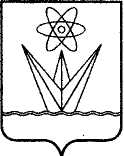 АДМИНИСТРАЦИЯЗАКРЫТОГО АДМИНИСТРАТИВНО –ТЕРРИТОРИАЛЬНОГО ОБРАЗОВАНИЯГОРОДА ЗЕЛЕНОГОРСКАКРАСНОЯРСКОГО КРАЯП О С Т А Н О В Л Е Н И ЕАДМИНИСТРАЦИЯЗАКРЫТОГО АДМИНИСТРАТИВНО –ТЕРРИТОРИАЛЬНОГО ОБРАЗОВАНИЯГОРОДА ЗЕЛЕНОГОРСКАКРАСНОЯРСКОГО КРАЯП О С Т А Н О В Л Е Н И ЕАДМИНИСТРАЦИЯЗАКРЫТОГО АДМИНИСТРАТИВНО –ТЕРРИТОРИАЛЬНОГО ОБРАЗОВАНИЯГОРОДА ЗЕЛЕНОГОРСКАКРАСНОЯРСКОГО КРАЯП О С Т А Н О В Л Е Н И ЕАДМИНИСТРАЦИЯЗАКРЫТОГО АДМИНИСТРАТИВНО –ТЕРРИТОРИАЛЬНОГО ОБРАЗОВАНИЯГОРОДА ЗЕЛЕНОГОРСКАКРАСНОЯРСКОГО КРАЯП О С Т А Н О В Л Е Н И ЕАДМИНИСТРАЦИЯЗАКРЫТОГО АДМИНИСТРАТИВНО –ТЕРРИТОРИАЛЬНОГО ОБРАЗОВАНИЯГОРОДА ЗЕЛЕНОГОРСКАКРАСНОЯРСКОГО КРАЯП О С Т А Н О В Л Е Н И Е15.03.2022г. Зеленогорскг. Зеленогорск№52-пОб утверждении Порядка предоставления субсидий субъектам малого и среднего предпринимательства, а также физическим лицам, применяющим специальный налоговый режим «Налог на профессиональный доход», в целях возмещения части затрат при осуществлении предпринимательской деятельностиОб утверждении Порядка предоставления субсидий субъектам малого и среднего предпринимательства, а также физическим лицам, применяющим специальный налоговый режим «Налог на профессиональный доход», в целях возмещения части затрат при осуществлении предпринимательской деятельностиГлава ЗАТО г. ЗеленогорскаМ.В. Сперанскийданетучастник отбора является кредитной организацией, страховой организацией (за исключением потребительского кооператива), инвестиционным фондом, негосударственным пенсионным фондом, профессиональным участником рынка ценных бумаг, ломбардом□□участник отбора является участником соглашений о разделе продукции□□участник отбора осуществляет предпринимательскую деятельность в сфере игорного бизнеса□□участник отбора является в порядке, установленном законодательством Российской Федерации о валютном регулировании и валютном контроле, нерезидентом Российской Федерации, за исключением случаев, предусмотренных международными договорами Российской Федерации□□участник отбора осуществляет производство и (или) реализацию подакцизных товаров, а также добычу и (или) реализацию полезных ископаемых, за исключением общераспространенных полезных ископаемых□□данету участника отбора отсутствует просроченная задолженность по возврату в местный бюджет субсидий, бюджетных инвестиций, предоставленных в том числе в соответствии с иными правовыми актами, а также иная просроченная (неурегулированная) задолженность по денежным обязательствам перед муниципальным образованием город Зеленогорск Красноярского края □□участник отбора не находится в процессе реорганизации (за исключением реорганизации в форме присоединения к юридическому лицу, являющемуся участником отбора, другого юридического лица), ликвидации, в отношении него не введена процедура банкротства, деятельность участника отбора не приостановлена в порядке, предусмотренном законодательством Российской Федерации□□участник отбора не является иностранным юридическим лицом, в том числе местом регистрации которого является государство или территория, включенные в утверждаемый Министерством финансов Российской Федерации перечень государств и территорий, используемых для промежуточного (офшорного) владения активами в Российской Федерации (далее - офшорные компании), а также российским юридическим лицом, в уставном (складочном) капитале которого доля прямого или косвенного (через третьих лиц) участия офшорных компаний в совокупности превышает 25 процентов (если иное не предусмотрено законодательством Российской Федерации). При расчете доли участия офшорных компаний в капитале российского юридического лица не учитывается прямое и (или) косвенное участие офшорных компаний в капитале публичных акционерных обществ (в том числе со статусом международной компании), акции которых обращаются на организованных торгах в Российской Федерации, а также косвенное участие таких офшорных компаний в капитале других российских юридических лиц, реализованное через участие в капитале указанных публичных акционерных обществ□□участник отбора не является получателем бюджетных средств на аналогичные цели□□в реестре дисквалифицированных лиц отсутствуют сведения о дисквалифицированных руководителе, членах коллегиального исполнительного органа, лице, исполняющем функции единоличного исполнительного органа, или главном бухгалтере участника отбора□□у участника отбора отсутствует просроченная задолженность по кредитному договору, договору лизинга или договору коммерческой концессии (в случае возмещения части затрат по указанным договорам)□□участник отбора не находится в перечне организаций и физических лиц, в отношении которых имеются сведения об их причастности к экстремистской деятельности или терроризму, либо в перечне организаций и физических лиц, в отношении которых имеются сведения об их причастности к распространению оружия массового уничтожения□□данету участника отбора отсутствует неисполненная обязанность по уплате налогов, сборов, страховых взносов, пеней, штрафов, процентов, подлежащих уплате в соответствии с законодательством Российской Федерации о налогах и сборах□□данетучастник отбора является кредитной организацией, страховой организацией (за исключением потребительского кооператива), инвестиционным фондом, негосударственным пенсионным фондом, профессиональным участником рынка ценных бумаг, ломбардом□□участник отбора является участником соглашений о разделе продукции□□участник отбора осуществляет предпринимательскую деятельность в сфере игорного бизнеса□□участник отбора является в порядке, установленном законодательством Российской Федерации о валютном регулировании и валютном контроле, нерезидентом Российской Федерации, за исключением случаев, предусмотренных международными договорами Российской Федерации□□участник отбора осуществляет производство и (или) реализацию подакцизных товаров, а также добычу и (или) реализацию полезных ископаемых, за исключением общераспространенных полезных ископаемых□□данету участника отбора отсутствует просроченная задолженность по возврату в местный бюджет субсидий, бюджетных инвестиций, предоставленных в том числе в соответствии с иными правовыми актами, а также иная просроченная (неурегулированная) задолженность по денежным обязательствам перед муниципальным образованием город Зеленогорск Красноярского края □□участник отбора не является получателем бюджетных средств на аналогичные цели□□в реестре дисквалифицированных лиц отсутствуют сведения об участнике отбора□□у участника отбора отсутствует просроченная задолженность по кредитному договору, договору лизинга или договору коммерческой концессии (в случае возмещения части затрат по указанным договорам)□□участник отбора не является получателем иных финансовых выплат на осуществление предпринимательской деятельности, предоставляемой в соответствии с постановлением Правительства Красноярского края от 30.08.2012 № 429-п «Об утверждении Порядка, условий и размера предоставления единовременной финансовой помощи при государственной регистрации в качестве юридического лица, индивидуального предпринимателя либо крестьянского (фермерского) хозяйства гражданам, признанным в установленном порядке безработными, и гражданам, признанным в установленном порядке безработными, прошедшим профессиональное обучение или получившим дополнительное профессиональное образование по направлению краевых государственных учреждений службы занятости населения, а также единовременной финансовой помощи на подготовку документов для соответствующей государственной регистрации, перечня расходов, на финансирование которых предоставляется единовременная финансовая помощь, порядка подтверждения получателем единовременной помощи исполнения условий ее предоставления и целевого использования средств единовременной финансовой помощи, порядка возврата средств единовременной финансовой помощи в случае нарушения условий, установленных при ее предоставлении», а также Порядком назначения государственной социальной помощи на основании социального контракта отдельным категориям граждан, утвержденным подпрограммой «Повышение качества жизни отдельных категорий граждан, степени их социальной защищенности» государственной программы «Развитие системы социальной поддержки граждан», утвержденной постановлением Правительства Красноярского края от 30.09.2013 № 507-п, в течение 12 месяцев до даты подачи заявки участником отбора□□участник отбора не находится в перечне организаций и физических лиц, в отношении которых имеются сведения об их причастности к экстремистской деятельности или терроризму, либо в перечне организаций и физических лиц, в отношении которых имеются сведения об их причастности к распространению оружия массового уничтожения□□данету участника отбора отсутствует неисполненная обязанность по уплате налогов, сборов, страховых взносов, пеней, штрафов, процентов, подлежащих уплате в соответствии с законодательством Российской Федерации о налогах и сборах□□№ п/пнаименование расходовпериод (дата) осуществления расходовценаза ед.(руб.)количество(шт.)стоимость (руб.)1.2.…Итого:Итого:Итого:Итого:Итого:№ п/пнаименование расходовпериод (дата) осуществления расходовценаза ед.(руб.)количество(шт.)стоимость (руб.)1.2.…Итого:Итого:Итого:Итого:Итого:№ п/пнаименование расходовпериод (дата) осуществления расходовреквизиты договора лизингасумма1.2.…Итого:Итого:Итого:Итого:№ п/пнаименование расходовпериод (дата) осуществления расходовреквизиты кредитного договорасумма(руб.)1.2.…Итого:Итого:Итого:Итого:№ п/пнаименование расходовпериод (дата) осуществления расходовстоимость (руб.)1.2.…Итого:Итого:Итого:№ п/пнаименование правообладателяпериод (дата) осуществления расходовдата и номер договора коммерческой концессиисумма(руб.)1.2.…Итого:Итого:Итого:Итого:№ п/пнаименование арендодателяпериод (дата) осуществления расходовдата и номер договора арендысумма(руб.)1.2.…Итого:Итого:Итого:Итого:№ п/пнаименование расходовпериод (дата) осуществления расходовреквизиты договора оказания услуг по обучениюсумма1.2.…Итого:Итого:Итого:Итого: